Конкурс по истории для 5–11 классов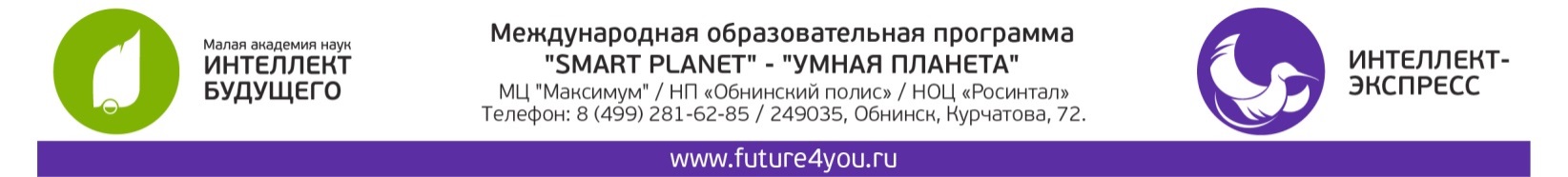 «Из истории Дома Романовых: дед и внук»ОТВЕТЫ№п/пОтветЗАДАНИЕ №1б) 29ЗАДАНИЕ №2а) 1874 г.ЗАДАНИЕ №3б) Александру IЗАДАНИЕ №4в) Жуковским В.А.ЗАДАНИЕ №5б) Николая IIЗАДАНИЕ №6г) о Николае IIЗАДАНИЕ №7б) Николае IIЗАДАНИЕ №8в) Николаем IIЗАДАНИЕ №9в) о ноте о всеобщем разоруженииЗАДАНИЕ №10г) о Николае IIЗАДАНИЕ №11б) Александра IIЗАДАНИЕ №12б) Александр IIЗАДАНИЕ №13в) Николай IЗАДАНИЕ №14б) Николая IIЗАДАНИЕ №15г) 1881 г.